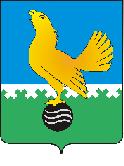 МУНИЦИПАЛЬНОЕ ОБРАЗОВАНИЕгородской округ Пыть-Ях Ханты-Мансийского автономного округа-ЮгрыАДМИНИСТРАЦИЯ ГОРОДАП О С Т А Н О В Л Е Н И ЕОт 30.12.2022									№ 595-паО внесении изменений в постановление администрации города от 10.12.2021 № 560-па «Об утверждении муниципальной программы «Развитие жилищной сферы в городе Пыть-Яхе» (в ред. от 31.01.2022 № 32-па, от 06.06.2022 № 222-па,от 22.06.2022 № 258-па, от 10.11.2022 № 499-па, от 26.12.2022 № 572-па)В соответствии с Бюджетным кодексом Российской Федерации, постановлением Правительства Ханты-Мансийского автономного округа – Югры от 31.10.2021 № 476-п «О государственной программе Ханты-Мансийского автономного округа – Югры «Развитие жилищной сферы», постановлением администрации города от 30.09.2021 № 453-па «О порядке разработки муниципальных программ города Пыть-Яха», внести в постановление администрации города от 10.12.2021 № 560-па «Об утверждении муниципальной программы «Развитие жилищной сферы в городе Пыть-Яхе» следующие изменения:1. В приложении к постановлению:1.1. В паспорте муниципальной программы: пункт 1 строки «Целевые показатели муниципальной программы», строку «Параметры финансового обеспечения муниципальной программы» изложить в новой редакции согласно приложению № 1.1.2. Таблицу № 1 «Распределение финансовых ресурсов муниципальной программы (по годам)» изложить в новой редакции согласно приложению № 2.1.3. Пункт 1.8 Таблицы № 2 «Перечень структурных элементов (основных мероприятий) муниципальной программы» изложить в новой редакции согласно приложению № 3.2. Отделу по внутренней политике, связям с общественными организациями и СМИ управления по внутренней политике (О.В. Кулиш) опубликовать постановление в печатном средстве массовой информации «Официальный вестник» и дополнительно направить для размещения в сетевом издании в информационно-телекоммуникационной сети «Интернет» - pyt-yahinform.ru.3. Отделу по обеспечению информационной безопасности                                           (А.А. Мерзляков) разместить постановление на официальном сайте администрации города в сети Интернет.4. Настоящее постановление вступает в силу после его официального опубликования.5. Контроль за выполнением постановления возложить на первого заместителя главы города.Глава города Пыть-Яха						              А. Н. МорозовПриложение № 1к постановлению администрациигорода Пыть-Яхаот 30.12.2022 № 595-паПаспорт муниципальной программыПриложение № 2к постановлению администрации города Пыть-Яхаот 30.12.2022 № 595-паТаблица № 1Распределение финансовых ресурсов муниципальной программы (по годам)Приложение № 3к постановлению администрации города Пыть-Яхаот 30.12.2022 № 595-паТаблица № 2Перечень структурных элементов (основных мероприятий) муниципальной программы  Целевые показатели муниципальной программы № п/пНаименование целевого показателяДокумент - основаниеЗначение показателя по годамЗначение показателя по годамЗначение показателя по годамЗначение показателя по годамЗначение показателя по годамЗначение показателя по годамЗначение показателя по годамЦелевые показатели муниципальной программы № п/пНаименование целевого показателяДокумент - основаниеБазовое значение20222023202420252026-2030На момент окончания реализации муниципальной программыОтветственный исполнитель/ соисполнитель за достижение показателяЦелевые показатели муниципальной программы 1Объем жилищного строительства, тыс. кв. м в годУказ Президента Российской Федерации от 04.02.2021 № 6836,75,50,852,9423,023,023,0Управление архитектуры и градостроительстваПараметры финансового обеспечения муниципальной программы <9>Источники финансированияРасходы по годам (тыс. рублей)Расходы по годам (тыс. рублей)Расходы по годам (тыс. рублей)Расходы по годам (тыс. рублей)Расходы по годам (тыс. рублей)Расходы по годам (тыс. рублей)Параметры финансового обеспечения муниципальной программы <9>Источники финансированияВсего20222023202420252026 - 2030Параметры финансового обеспечения муниципальной программы <9>всего1 202 288,7153 498,3172 852,8205 284,6212 664,0457 989,0Параметры финансового обеспечения муниципальной программы <9>федеральный бюджет134 892,73 642,935 027,448 119,848 102,60,0Параметры финансового обеспечения муниципальной программы <9>бюджет автономного округа732 029,1109 644,986 053,9111 902,1118 772,2305 656,0Параметры финансового обеспечения муниципальной программы <9>местный бюджет335 366,940 210,551 771,545 262,745 789,2152 333,0Параметры финансового обеспечения муниципальной программы <9>иные источники финансирования0,00,00,00,00,00,0№№Структурный элемент
(основное мероприятие) муниципальной программы <1>Структурный элемент
(основное мероприятие) муниципальной программы <1>Ответственный исполнитель/соисполнительИсточники финансированияИсточники финансированияФинансовые затраты на реализацию (тыс. рублей)Финансовые затраты на реализацию (тыс. рублей)Финансовые затраты на реализацию (тыс. рублей)Финансовые затраты на реализацию (тыс. рублей)Финансовые затраты на реализацию (тыс. рублей)Финансовые затраты на реализацию (тыс. рублей)Финансовые затраты на реализацию (тыс. рублей)Финансовые затраты на реализацию (тыс. рублей)Финансовые затраты на реализацию (тыс. рублей)Финансовые затраты на реализацию (тыс. рублей)Финансовые затраты на реализацию (тыс. рублей)Финансовые затраты на реализацию (тыс. рублей)№№Структурный элемент
(основное мероприятие) муниципальной программы <1>Структурный элемент
(основное мероприятие) муниципальной программы <1>Ответственный исполнитель/соисполнительИсточники финансированияИсточники финансированиявсеговсего№№Структурный элемент
(основное мероприятие) муниципальной программы <1>Структурный элемент
(основное мероприятие) муниципальной программы <1>Ответственный исполнитель/соисполнительИсточники финансированияИсточники финансированиявсеговсего2 0222 0222 0232 0232 0242 0242 0252 0252 0252026-2030Подпрограмма I «Комплексное развитие территорий»Подпрограмма I «Комплексное развитие территорий»Подпрограмма I «Комплексное развитие территорий»Подпрограмма I «Комплексное развитие территорий»Подпрограмма I «Комплексное развитие территорий»Подпрограмма I «Комплексное развитие территорий»Подпрограмма I «Комплексное развитие территорий»Подпрограмма I «Комплексное развитие территорий»Подпрограмма I «Комплексное развитие территорий»Подпрограмма I «Комплексное развитие территорий»Подпрограмма I «Комплексное развитие территорий»Подпрограмма I «Комплексное развитие территорий»Подпрограмма I «Комплексное развитие территорий»Подпрограмма I «Комплексное развитие территорий»Подпрограмма I «Комплексное развитие территорий»Подпрограмма I «Комплексное развитие территорий»Подпрограмма I «Комплексное развитие территорий»Подпрограмма I «Комплексное развитие территорий»1.1.1.1.Региональный проект "Жилье" (1,2)Управление архитектуры и градостроительстваУправление архитектуры и градостроительствавсеговсего0,00,00,00,00,00,00,00,00,00,00,01.1.1.1.Региональный проект "Жилье" (1,2)Управление архитектуры и градостроительстваУправление архитектуры и градостроительствафедеральный бюджетфедеральный бюджет0,00,00,00,00,00,00,00,00,00,00,01.1.1.1.Региональный проект "Жилье" (1,2)Управление архитектуры и градостроительстваУправление архитектуры и градостроительствабюджет автономного округабюджет автономного округа0,00,00,00,00,00,00,00,00,00,00,01.1.1.1.Региональный проект "Жилье" (1,2)Управление архитектуры и градостроительстваУправление архитектуры и градостроительстваместный бюджетместный бюджет0,00,00,00,00,00,00,00,00,00,00,01.1.1.1.Региональный проект "Жилье" (1,2)Управление архитектуры и градостроительстваУправление архитектуры и градостроительстваПрограмма «Сотрудничество»Программа «Сотрудничество»0,00,00,00,00,00,00,00,00,00,00,01.1.1.1.Региональный проект "Жилье" (1,2)Управление архитектуры и градостроительстваУправление архитектуры и градостроительствавнебюджетные источникивнебюджетные источники0,00,00,00,00,00,00,00,00,00,00,01.21.2Основное мероприятие "Реализация мероприятий по градостроительной деятельности" (1,3)Управление архитектуры и градостроительстваУправление архитектуры и градостроительствавсеговсего22 698,822 698,84 470,04 470,05 009,65 009,65 009,65 009,65 009,63 200,03 200,01.21.2Основное мероприятие "Реализация мероприятий по градостроительной деятельности" (1,3)Управление архитектуры и градостроительстваУправление архитектуры и градостроительствафедеральный бюджетфедеральный бюджет0,00,00,00,00,00,00,00,00,00,00,01.21.2Основное мероприятие "Реализация мероприятий по градостроительной деятельности" (1,3)Управление архитектуры и градостроительстваУправление архитектуры и градостроительствабюджет автономного округабюджет автономного округа17 304,817 304,83 328,13 328,14 658,94 658,94 658,94 658,94 658,90,00,01.21.2Основное мероприятие "Реализация мероприятий по градостроительной деятельности" (1,3)Управление архитектуры и градостроительстваУправление архитектуры и градостроительстваместный бюджетместный бюджет5 394,05 394,01 141,91 141,9350,7350,7350,7350,7350,73 200,03 200,01.21.2Основное мероприятие "Реализация мероприятий по градостроительной деятельности" (1,3)Управление архитектуры и градостроительстваУправление архитектуры и градостроительстваПрограмма «Сотрудничество»Программа «Сотрудничество»0,00,00,00,00,00,00,00,00,00,00,01.21.2Основное мероприятие "Реализация мероприятий по градостроительной деятельности" (1,3)Управление архитектуры и градостроительстваУправление архитектуры и градостроительствавнебюджетные источникивнебюджетные источники0,00,00,00,00,00,00,00,00,00,00,01.2.11.2.1Внесение изменений в Генеральный план города (1,3)Управление архитектуры и градостроительстваУправление архитектуры и градостроительствавсеговсего6 530,56 530,5520,9520,93 000,03 000,02 009,62 009,60,01 000,01 000,01.2.11.2.1Внесение изменений в Генеральный план города (1,3)Управление архитектуры и градостроительстваУправление архитектуры и градостроительствафедеральный бюджетфедеральный бюджет0,00,00,00,00,00,00,00,00,00,00,01.2.11.2.1Внесение изменений в Генеральный план города (1,3)Управление архитектуры и градостроительстваУправление архитектуры и градостроительствабюджет автономного округабюджет автономного округа4 658,94 658,90,00,02 790,02 790,01 868,91 868,90,00,00,01.2.11.2.1Внесение изменений в Генеральный план города (1,3)Управление архитектуры и градостроительстваУправление архитектуры и градостроительстваместный бюджетместный бюджет1 871,61 871,6520,9520,9210,0210,0140,7140,70,01 000,01 000,01.2.11.2.1Внесение изменений в Генеральный план города (1,3)Управление архитектуры и градостроительстваУправление архитектуры и градостроительстваПрограмма «Сотрудничество»Программа «Сотрудничество»0,00,00,00,00,00,00,00,00,00,00,01.2.11.2.1Внесение изменений в Генеральный план города (1,3)Управление архитектуры и градостроительстваУправление архитектуры и градостроительствавнебюджетные источникивнебюджетные источники0,00,00,00,00,00,00,00,00,00,00,01.2.21.2.2Внесение изменений в Правила землепользования и застройки (1,3)Управление архитектуры и градостроительстваУправление архитектуры и градостроительствавсеговсего3 747,13 747,1237,5237,52 009,62 009,61 000,01 000,00,0500,0500,01.2.21.2.2Внесение изменений в Правила землепользования и застройки (1,3)Управление архитектуры и градостроительстваУправление архитектуры и градостроительствафедеральный бюджетфедеральный бюджет0,00,00,00,00,00,00,00,00,00,00,01.2.21.2.2Внесение изменений в Правила землепользования и застройки (1,3)Управление архитектуры и градостроительстваУправление архитектуры и градостроительствабюджет автономного округабюджет автономного округа3 019,83 019,8220,9220,91 868,91 868,9930,0930,00,00,00,01.2.21.2.2Внесение изменений в Правила землепользования и застройки (1,3)Управление архитектуры и градостроительстваУправление архитектуры и градостроительстваместный бюджетместный бюджет727,3727,316,616,6140,7140,770,070,00,0500,0500,01.2.21.2.2Внесение изменений в Правила землепользования и застройки (1,3)Управление архитектуры и градостроительстваУправление архитектуры и градостроительстваПрограмма «Сотрудничество»Программа «Сотрудничество»0,00,00,00,00,00,00,00,00,00,00,01.2.21.2.2Внесение изменений в Правила землепользования и застройки (1,3)Управление архитектуры и градостроительстваУправление архитектуры и градостроительствавнебюджетные источникивнебюджетные источники0,00,00,00,00,00,00,00,00,00,00,01.2.31.2.3Разработка проекта планировки и межевания территории города Пыть-Ях (1,3)Управление архитектуры и градостроительстваУправление архитектуры и градостроительствавсеговсего8 911,68 911,63 711,63 711,60,00,02 000,02 000,03 000,0200,0200,01.2.31.2.3Разработка проекта планировки и межевания территории города Пыть-Ях (1,3)Управление архитектуры и градостроительстваУправление архитектуры и градостроительствафедеральный бюджетфедеральный бюджет0,00,00,00,00,00,00,00,00,00,00,01.2.31.2.3Разработка проекта планировки и межевания территории города Пыть-Ях (1,3)Управление архитектуры и градостроительстваУправление архитектуры и градостроительствабюджет автономного округабюджет автономного округа7 757,27 757,23 107,23 107,20,00,01 860,01 860,02 790,00,00,01.2.31.2.3Разработка проекта планировки и межевания территории города Пыть-Ях (1,3)Управление архитектуры и градостроительстваУправление архитектуры и градостроительстваместный бюджетместный бюджет1 154,41 154,4604,4604,40,00,0140,0140,0210,0200,0200,01.2.31.2.3Разработка проекта планировки и межевания территории города Пыть-Ях (1,3)Управление архитектуры и градостроительстваУправление архитектуры и градостроительстваПрограмма «Сотрудничество»Программа «Сотрудничество»0,00,00,00,00,00,00,00,00,00,00,01.2.31.2.3Разработка проекта планировки и межевания территории города Пыть-Ях (1,3)Управление архитектуры и градостроительстваУправление архитектуры и градостроительствавнебюджетные источникивнебюджетные источники0,00,00,00,00,00,00,00,00,00,00,01.2.41.2.4Выполнение обосновывающих материалов для подготовки документов территориального планирования (обновление планово-картографического материала) (1,3)Управление архитектуры и градостроительстваУправление архитектуры и градостроительствавсеговсего2 000,02 000,00,00,00,00,00,00,01 000,01 000,01 000,01.2.41.2.4Выполнение обосновывающих материалов для подготовки документов территориального планирования (обновление планово-картографического материала) (1,3)Управление архитектуры и градостроительстваУправление архитектуры и градостроительствафедеральный бюджетфедеральный бюджет0,00,00,00,00,00,00,00,00,00,00,01.2.41.2.4Выполнение обосновывающих материалов для подготовки документов территориального планирования (обновление планово-картографического материала) (1,3)Управление архитектуры и градостроительстваУправление архитектуры и градостроительствабюджет автономного округабюджет автономного округа930,0930,00,00,00,00,00,00,0930,00,00,01.2.41.2.4Выполнение обосновывающих материалов для подготовки документов территориального планирования (обновление планово-картографического материала) (1,3)Управление архитектуры и градостроительстваУправление архитектуры и градостроительстваместный бюджетместный бюджет1 070,01 070,00,00,00,00,00,00,070,01 000,01 000,01.2.41.2.4Выполнение обосновывающих материалов для подготовки документов территориального планирования (обновление планово-картографического материала) (1,3)Управление архитектуры и градостроительстваУправление архитектуры и градостроительстваПрограмма «Сотрудничество»Программа «Сотрудничество»0,00,00,00,00,00,00,00,00,00,00,01.2.41.2.4Выполнение обосновывающих материалов для подготовки документов территориального планирования (обновление планово-картографического материала) (1,3)Управление архитектуры и градостроительстваУправление архитектуры и градостроительствавнебюджетные источникивнебюджетные источники0,00,00,00,00,00,00,00,00,00,00,01.2.51.2.5Внедрение новой версии информационной системы  обеспечения градостроительной деятельности (РИСОГД) (1,3)Управление архитектуры и градостроительстваУправление архитектуры и градостроительствавсеговсего100,0100,00,00,00,00,00,00,00,0100,0100,01.2.51.2.5Внедрение новой версии информационной системы  обеспечения градостроительной деятельности (РИСОГД) (1,3)Управление архитектуры и градостроительстваУправление архитектуры и градостроительствафедеральный бюджетфедеральный бюджет0,00,00,00,00,00,00,00,00,00,00,01.2.51.2.5Внедрение новой версии информационной системы  обеспечения градостроительной деятельности (РИСОГД) (1,3)Управление архитектуры и градостроительстваУправление архитектуры и градостроительствабюджет автономного округабюджет автономного округа0,00,00,00,00,00,00,00,00,00,00,01.2.51.2.5Внедрение новой версии информационной системы  обеспечения градостроительной деятельности (РИСОГД) (1,3)Управление архитектуры и градостроительстваУправление архитектуры и градостроительстваместный бюджетместный бюджет100,0100,00,00,00,00,00,00,00,0100,0100,01.2.51.2.5Внедрение новой версии информационной системы  обеспечения градостроительной деятельности (РИСОГД) (1,3)Управление архитектуры и градостроительстваУправление архитектуры и градостроительстваПрограмма «Сотрудничество»Программа «Сотрудничество»0,00,00,00,00,00,00,00,00,00,00,01.2.51.2.5Внедрение новой версии информационной системы  обеспечения градостроительной деятельности (РИСОГД) (1,3)Управление архитектуры и градостроительстваУправление архитектуры и градостроительствавнебюджетные источникивнебюджетные источники0,00,00,00,00,00,00,00,00,00,00,01.2.61.2.6Разработка местных нормативов градостроительного проектирования (1,3)Управление архитектуры и градостроительстваУправление архитектуры и градостроительствавсеговсего1 409,61 409,60,00,00,00,00,00,01 009,6400,0400,01.2.61.2.6Разработка местных нормативов градостроительного проектирования (1,3)Управление архитектуры и градостроительстваУправление архитектуры и градостроительствафедеральный бюджетфедеральный бюджет0,00,00,00,00,00,00,00,00,00,00,01.2.61.2.6Разработка местных нормативов градостроительного проектирования (1,3)Управление архитектуры и градостроительстваУправление архитектуры и градостроительствабюджет автономного округабюджет автономного округа938,9938,90,00,00,00,00,00,0938,90,00,01.2.61.2.6Разработка местных нормативов градостроительного проектирования (1,3)Управление архитектуры и градостроительстваУправление архитектуры и градостроительстваместный бюджетместный бюджет470,7470,70,00,00,00,00,00,070,7400,0400,01.2.61.2.6Разработка местных нормативов градостроительного проектирования (1,3)Управление архитектуры и градостроительстваУправление архитектуры и градостроительстваПрограмма «Сотрудничество»Программа «Сотрудничество»0,00,00,00,00,00,00,00,00,00,00,01.2.61.2.6Разработка местных нормативов градостроительного проектирования (1,3)Управление архитектуры и градостроительстваУправление архитектуры и градостроительствавнебюджетные источникивнебюджетные источники0,00,00,00,00,00,00,00,00,00,00,01.2.71.2.7Внедрение целевой модели "Получение разрешения на строительство и территориальное планирование" (1,3)Управление архитектуры и градостроительстваУправление архитектуры и градостроительствавсеговсего0,00,00,00,00,00,00,00,00,00,00,01.2.71.2.7Внедрение целевой модели "Получение разрешения на строительство и территориальное планирование" (1,3)Управление архитектуры и градостроительстваУправление архитектуры и градостроительствафедеральный бюджетфедеральный бюджет0,00,00,00,00,00,00,00,00,00,00,01.2.71.2.7Внедрение целевой модели "Получение разрешения на строительство и территориальное планирование" (1,3)Управление архитектуры и градостроительстваУправление архитектуры и градостроительствабюджет автономного округабюджет автономного округа0,00,00,00,00,00,00,00,00,00,00,01.2.71.2.7Внедрение целевой модели "Получение разрешения на строительство и территориальное планирование" (1,3)Управление архитектуры и градостроительстваУправление архитектуры и градостроительстваместный бюджетместный бюджет0,00,00,00,00,00,00,00,00,00,00,01.2.71.2.7Внедрение целевой модели "Получение разрешения на строительство и территориальное планирование" (1,3)Управление архитектуры и градостроительстваУправление архитектуры и градостроительстваПрограмма «Сотрудничество»Программа «Сотрудничество»0,00,00,00,00,00,00,00,00,00,00,01.2.71.2.7Внедрение целевой модели "Получение разрешения на строительство и территориальное планирование" (1,3)Управление архитектуры и градостроительстваУправление архитектуры и градостроительствавнебюджетные источникивнебюджетные источники0,00,00,00,00,00,00,00,00,00,00,01.3.1.3.Региональный проект "Обеспечение устойчивого сокращения непригодного для проживания жилищного фонда" (3,5)Управление по жилищным вопросамУправление по жилищным вопросамвсеговсего0,00,00,00,00,00,00,00,00,00,00,01.3.1.3.Региональный проект "Обеспечение устойчивого сокращения непригодного для проживания жилищного фонда" (3,5)Управление по жилищным вопросамУправление по жилищным вопросамфедеральный бюджетфедеральный бюджет0,00,00,00,00,00,00,00,00,00,00,01.3.1.3.Региональный проект "Обеспечение устойчивого сокращения непригодного для проживания жилищного фонда" (3,5)Управление по жилищным вопросамУправление по жилищным вопросамбюджет автономного округабюджет автономного округа0,00,00,00,00,00,00,00,00,00,00,01.3.1.3.Региональный проект "Обеспечение устойчивого сокращения непригодного для проживания жилищного фонда" (3,5)Управление по жилищным вопросамУправление по жилищным вопросамместный бюджетместный бюджет0,00,00,00,00,00,00,00,00,00,00,01.3.1.3.Региональный проект "Обеспечение устойчивого сокращения непригодного для проживания жилищного фонда" (3,5)Управление по жилищным вопросамУправление по жилищным вопросамПрограмма «Сотрудничество»Программа «Сотрудничество»0,00,00,00,00,00,00,00,00,00,00,01.3.1.3.Региональный проект "Обеспечение устойчивого сокращения непригодного для проживания жилищного фонда" (3,5)Управление по жилищным вопросамУправление по жилищным вопросамвнебюджетные источникивнебюджетные источники0,00,00,00,00,00,00,00,00,00,00,01.3.1.3.Переселение граждан из жилых домов, признанных аварийными  (3,5)Управление по жилищным вопросамУправление по жилищным вопросамбюджет автономного округабюджет автономного округа0,00,00,00,00,00,00,00,00,00,00,01.3.1.3.Переселение граждан из жилых домов, признанных аварийными  (3,5)Управление по жилищным вопросамУправление по жилищным вопросамместный бюджетместный бюджет0,00,00,00,00,00,00,00,00,00,00,01.41.4Основное мероприятие "Приобретение жилья в целях переселения граждан из жилых домов, признанных аварийными, для обеспечения жильем граждан, состоящих на учете для его получения на условиях социального найма, формирования маневренного жилищного фонда и осуществление выплат гражданам, в чьей собственности находятся жилые помещения, входящие в аварийный жилищный фонд, возмещения за изымаемые жилые помещения", в том числе:Управление по жилищным вопросамУправление по жилищным вопросамвсеговсего595 746,9595 746,9106 710,8106 710,849 814,249 814,260 221,760 221,763 166,7315 833,5315 833,51.41.4Основное мероприятие "Приобретение жилья в целях переселения граждан из жилых домов, признанных аварийными, для обеспечения жильем граждан, состоящих на учете для его получения на условиях социального найма, формирования маневренного жилищного фонда и осуществление выплат гражданам, в чьей собственности находятся жилые помещения, входящие в аварийный жилищный фонд, возмещения за изымаемые жилые помещения", в том числе:Управление по жилищным вопросамУправление по жилищным вопросамфедеральный бюджет федеральный бюджет 0,00,00,00,00,00,00,00,00,00,00,01.41.4Основное мероприятие "Приобретение жилья в целях переселения граждан из жилых домов, признанных аварийными, для обеспечения жильем граждан, состоящих на учете для его получения на условиях социального найма, формирования маневренного жилищного фонда и осуществление выплат гражданам, в чьей собственности находятся жилые помещения, входящие в аварийный жилищный фонд, возмещения за изымаемые жилые помещения", в том числе:Управление по жилищным вопросамУправление по жилищным вопросамбюджет автономного округабюджет автономного округа552 603,4552 603,497 800,197 800,146 327,246 327,256 006,156 006,158 745,0293 725,0293 725,01.41.4Основное мероприятие "Приобретение жилья в целях переселения граждан из жилых домов, признанных аварийными, для обеспечения жильем граждан, состоящих на учете для его получения на условиях социального найма, формирования маневренного жилищного фонда и осуществление выплат гражданам, в чьей собственности находятся жилые помещения, входящие в аварийный жилищный фонд, возмещения за изымаемые жилые помещения", в том числе:Управление по жилищным вопросамУправление по жилищным вопросамместный бюджетместный бюджет43 143,543 143,58 910,78 910,73 487,03 487,04 215,64 215,64 421,722 108,522 108,51.41.4Основное мероприятие "Приобретение жилья в целях переселения граждан из жилых домов, признанных аварийными, для обеспечения жильем граждан, состоящих на учете для его получения на условиях социального найма, формирования маневренного жилищного фонда и осуществление выплат гражданам, в чьей собственности находятся жилые помещения, входящие в аварийный жилищный фонд, возмещения за изымаемые жилые помещения", в том числе:Управление по жилищным вопросамУправление по жилищным вопросамПрограмма «Сотрудничество»Программа «Сотрудничество»0,00,00,00,00,00,00,00,00,00,00,01.41.4Основное мероприятие "Приобретение жилья в целях переселения граждан из жилых домов, признанных аварийными, для обеспечения жильем граждан, состоящих на учете для его получения на условиях социального найма, формирования маневренного жилищного фонда и осуществление выплат гражданам, в чьей собственности находятся жилые помещения, входящие в аварийный жилищный фонд, возмещения за изымаемые жилые помещения", в том числе:Управление по жилищным вопросамУправление по жилищным вопросаминые внебюджетные источникииные внебюджетные источники0,00,00,00,00,00,00,00,00,00,00,01.4.11.4.1Приобретение жилья для переселения граждан из жилых домов, признанных аварийными, выплата возмещения, формирование маневренного жилищного фонда  (5)Управление по жилищным вопросамУправление по жилищным вопросамбюджет автономного округабюджет автономного округа541 962,3541 962,387 159,087 159,046 327,246 327,256 006,156 006,158 745,0293 725,0293 725,01.4.11.4.1Приобретение жилья для переселения граждан из жилых домов, признанных аварийными, выплата возмещения, формирование маневренного жилищного фонда  (5)Управление по жилищным вопросамУправление по жилищным вопросамместный бюджетместный бюджет40 793,240 793,26 560,46 560,43 487,03 487,04 215,64 215,64 421,722 108,522 108,51.4.21.4.2Выплата возмещения за жилое помещение (4,5)Управление по жилищным вопросамУправление по жилищным вопросамбюджет автономного округабюджет автономного округа10 641,110 641,110 641,110 641,10,00,00,00,00,00,00,01.4.21.4.2Выплата возмещения за жилое помещение (4,5)Управление по жилищным вопросамУправление по жилищным вопросамместный бюджетместный бюджет2 350,32 350,32 350,32 350,30,00,00,00,00,00,00,01.4.31.4.3 Обеспечение жильем граждан, состоящих на учете для его получения на условиях социального найма (3)Управление по жилищным вопросамУправление по жилищным вопросамбюджет автономного округабюджет автономного округа0,00,00,00,00,00,00,00,00,00,00,01.4.31.4.3 Обеспечение жильем граждан, состоящих на учете для его получения на условиях социального найма (3)Управление по жилищным вопросамУправление по жилищным вопросамместный бюджетместный бюджет0,00,00,00,00,00,00,00,00,00,00,01.4.41.4.4Приобретение жилья в целях переселения инвалидов из жилых помещений, признанных в установленном порядке непригодными для их проживания  Управление по жилищным вопросамУправление по жилищным вопросамбюджет автономного округабюджет автономного округа0,00,00,00,00,00,00,00,00,00,00,01.4.41.4.4Приобретение жилья в целях переселения инвалидов из жилых помещений, признанных в установленном порядке непригодными для их проживания  Управление по жилищным вопросамУправление по жилищным вопросамместный бюджетместный бюджет0,00,00,00,00,00,00,00,00,00,00,01.51.5Основное мероприятие "Демонтаж аварийного, непригодного жилищного фонда, в том числе строений, приспособленных для проживания" (4)МКУ "Управление капитального строительства" МКУ "Управление капитального строительства" всеговсего19 780,419 780,42 334,82 334,810 445,610 445,61 000,01 000,01 000,05 000,05 000,01.51.5Основное мероприятие "Демонтаж аварийного, непригодного жилищного фонда, в том числе строений, приспособленных для проживания" (4)МКУ "Управление капитального строительства" МКУ "Управление капитального строительства" федеральный бюджет федеральный бюджет 0,00,00,00,00,00,00,00,00,00,00,01.51.5Основное мероприятие "Демонтаж аварийного, непригодного жилищного фонда, в том числе строений, приспособленных для проживания" (4)МКУ "Управление капитального строительства" МКУ "Управление капитального строительства" бюджет автономного округабюджет автономного округа0,00,00,00,00,00,00,00,00,00,00,01.51.5Основное мероприятие "Демонтаж аварийного, непригодного жилищного фонда, в том числе строений, приспособленных для проживания" (4)МКУ "Управление капитального строительства" МКУ "Управление капитального строительства" местный бюджетместный бюджет19 780,419 780,42 334,82 334,810 445,610 445,61 000,01 000,01 000,05 000,05 000,01.51.5Основное мероприятие "Демонтаж аварийного, непригодного жилищного фонда, в том числе строений, приспособленных для проживания" (4)МКУ "Управление капитального строительства" МКУ "Управление капитального строительства" Программа «Сотрудничество»Программа «Сотрудничество»0,00,00,00,00,00,00,00,00,00,00,01.51.5Основное мероприятие "Демонтаж аварийного, непригодного жилищного фонда, в том числе строений, приспособленных для проживания" (4)МКУ "Управление капитального строительства" МКУ "Управление капитального строительства" иные внебюджетные источникииные внебюджетные источники0,00,00,00,00,00,00,00,00,00,00,01.61.6Основное мероприятие "Реализация полномочий в области жилищного строительства" Управление архитектуры и градостроительства администрации города/МКУ "Управление капитального строительства"Управление архитектуры и градостроительства администрации города/МКУ "Управление капитального строительства"всеговсего593,5593,5593,5593,50,00,00,00,00,00,00,01.61.6Основное мероприятие "Реализация полномочий в области жилищного строительства" Управление архитектуры и градостроительства администрации города/МКУ "Управление капитального строительства"Управление архитектуры и градостроительства администрации города/МКУ "Управление капитального строительства"федеральный бюджет федеральный бюджет 0,00,00,00,00,00,00,00,00,00,00,01.61.6Основное мероприятие "Реализация полномочий в области жилищного строительства" Управление архитектуры и градостроительства администрации города/МКУ "Управление капитального строительства"Управление архитектуры и градостроительства администрации города/МКУ "Управление капитального строительства"бюджет автономного округабюджет автономного округа552,0552,0552,0552,00,00,00,00,00,00,00,01.61.6Основное мероприятие "Реализация полномочий в области жилищного строительства" Управление архитектуры и градостроительства администрации города/МКУ "Управление капитального строительства"Управление архитектуры и градостроительства администрации города/МКУ "Управление капитального строительства"местный бюджетместный бюджет41,541,541,541,50,00,00,00,00,00,00,01.61.6Основное мероприятие "Реализация полномочий в области жилищного строительства" Управление архитектуры и градостроительства администрации города/МКУ "Управление капитального строительства"Управление архитектуры и градостроительства администрации города/МКУ "Управление капитального строительства"Программа «Сотрудничество»Программа «Сотрудничество»0,00,00,00,00,00,00,00,00,00,00,01.61.6Основное мероприятие "Реализация полномочий в области жилищного строительства" Управление архитектуры и градостроительства администрации города/МКУ "Управление капитального строительства"Управление архитектуры и градостроительства администрации города/МКУ "Управление капитального строительства"иные внебюджетные источникииные внебюджетные источники0,00,00,00,00,00,00,00,00,00,00,01.6.11.6.1Мероприятия по строительству (реконструкции) систем инженерной инфраструктуры в целях обеспечения инженерной подготовки земельных участков для жилищного строительства (1)Управление архитектуры и градостроительства администрации городаУправление архитектуры и градостроительства администрации городавсеговсего0,00,00,00,00,00,00,00,00,00,00,01.6.11.6.1Мероприятия по строительству (реконструкции) систем инженерной инфраструктуры в целях обеспечения инженерной подготовки земельных участков для жилищного строительства (1)Управление архитектуры и градостроительства администрации городаУправление архитектуры и градостроительства администрации городафедеральный бюджет федеральный бюджет 0,00,00,00,00,00,00,00,00,00,00,01.6.11.6.1Мероприятия по строительству (реконструкции) систем инженерной инфраструктуры в целях обеспечения инженерной подготовки земельных участков для жилищного строительства (1)Управление архитектуры и градостроительства администрации городаУправление архитектуры и градостроительства администрации городабюджет автономного округабюджет автономного округа0,00,00,00,00,00,00,00,00,00,00,01.6.11.6.1Мероприятия по строительству (реконструкции) систем инженерной инфраструктуры в целях обеспечения инженерной подготовки земельных участков для жилищного строительства (1)Управление архитектуры и градостроительства администрации городаУправление архитектуры и градостроительства администрации городаместный бюджетместный бюджет0,00,00,00,00,00,00,00,00,00,00,01.6.11.6.1Мероприятия по строительству (реконструкции) систем инженерной инфраструктуры в целях обеспечения инженерной подготовки земельных участков для жилищного строительства (1)Управление архитектуры и градостроительства администрации городаУправление архитектуры и градостроительства администрации городаПрограмма «Сотрудничество»Программа «Сотрудничество»0,00,00,00,00,00,00,00,00,00,00,01.6.11.6.1Мероприятия по строительству (реконструкции) систем инженерной инфраструктуры в целях обеспечения инженерной подготовки земельных участков для жилищного строительства (1)Управление архитектуры и градостроительства администрации городаУправление архитектуры и градостроительства администрации городаиные внебюджетные источникииные внебюджетные источники0,00,00,00,00,00,00,00,00,00,00,01.6.21.6.2Мероприятие по освобождению земельных участков, планируемых для жилищного строительства и комплекса мероприятий по формированию земельных участков для индивидуального жилищного строительства (1)МКУ "Управление капитального строительства" МКУ "Управление капитального строительства" всеговсего593,5593,5593,5593,50,00,00,00,00,00,00,01.6.21.6.2Мероприятие по освобождению земельных участков, планируемых для жилищного строительства и комплекса мероприятий по формированию земельных участков для индивидуального жилищного строительства (1)МКУ "Управление капитального строительства" МКУ "Управление капитального строительства" федеральный бюджет федеральный бюджет 0,00,00,00,00,00,00,00,00,00,00,01.6.21.6.2Мероприятие по освобождению земельных участков, планируемых для жилищного строительства и комплекса мероприятий по формированию земельных участков для индивидуального жилищного строительства (1)МКУ "Управление капитального строительства" МКУ "Управление капитального строительства" бюджет автономного округабюджет автономного округа552,0552,0552,0552,00,00,00,00,00,00,00,01.6.21.6.2Мероприятие по освобождению земельных участков, планируемых для жилищного строительства и комплекса мероприятий по формированию земельных участков для индивидуального жилищного строительства (1)МКУ "Управление капитального строительства" МКУ "Управление капитального строительства" местный бюджетместный бюджет41,541,541,541,50,00,00,00,00,00,00,01.6.21.6.2Мероприятие по освобождению земельных участков, планируемых для жилищного строительства и комплекса мероприятий по формированию земельных участков для индивидуального жилищного строительства (1)МКУ "Управление капитального строительства" МКУ "Управление капитального строительства" Программа «Сотрудничество»Программа «Сотрудничество»0,00,00,00,00,00,00,00,00,00,00,01.6.21.6.2Мероприятие по освобождению земельных участков, планируемых для жилищного строительства и комплекса мероприятий по формированию земельных участков для индивидуального жилищного строительства (1)МКУ "Управление капитального строительства" МКУ "Управление капитального строительства" иные внебюджетные источникииные внебюджетные источники0,00,00,00,00,00,00,00,00,00,00,01.7.1.7.Основное мероприятие "Приспособление по решению органа местного самоуправления жилых помещений и общего имущества в многоквартирных домах с учетом потребностей инвалидов" (1)МКУ "Управление капитального строительства" МКУ "Управление капитального строительства" всеговсего382,1382,1382,1382,10,00,00,00,00,00,00,01.7.1.7.Основное мероприятие "Приспособление по решению органа местного самоуправления жилых помещений и общего имущества в многоквартирных домах с учетом потребностей инвалидов" (1)МКУ "Управление капитального строительства" МКУ "Управление капитального строительства" федеральный бюджет федеральный бюджет 0,00,00,00,00,00,00,00,00,00,00,01.7.1.7.Основное мероприятие "Приспособление по решению органа местного самоуправления жилых помещений и общего имущества в многоквартирных домах с учетом потребностей инвалидов" (1)МКУ "Управление капитального строительства" МКУ "Управление капитального строительства" бюджет автономного округабюджет автономного округа355,3355,3355,3355,30,00,00,00,00,00,00,01.7.1.7.Основное мероприятие "Приспособление по решению органа местного самоуправления жилых помещений и общего имущества в многоквартирных домах с учетом потребностей инвалидов" (1)МКУ "Управление капитального строительства" МКУ "Управление капитального строительства" местный бюджетместный бюджет26,826,826,826,80,00,00,00,00,00,00,01.7.1.7.Основное мероприятие "Приспособление по решению органа местного самоуправления жилых помещений и общего имущества в многоквартирных домах с учетом потребностей инвалидов" (1)МКУ "Управление капитального строительства" МКУ "Управление капитального строительства" Программа «Сотрудничество»Программа «Сотрудничество»0,00,00,00,00,00,00,00,00,00,00,01.7.1.7.Основное мероприятие "Приспособление по решению органа местного самоуправления жилых помещений и общего имущества в многоквартирных домах с учетом потребностей инвалидов" (1)МКУ "Управление капитального строительства" МКУ "Управление капитального строительства" иные внебюджетные источникииные внебюджетные источники0,00,00,00,00,00,00,00,00,00,00,01.7.1.1.7.1.Мероприятие по приспособлению по решению органа местного самоуправления жилых помещений и общего имущества в многоквартирных домах с учетом потребностей инвалидов, обследованных до 31 декабря 2021 года (1)МКУ "Управление капитального строительства" МКУ "Управление капитального строительства" всеговсего382,1382,1382,1382,10,00,00,00,00,00,00,01.7.1.1.7.1.Мероприятие по приспособлению по решению органа местного самоуправления жилых помещений и общего имущества в многоквартирных домах с учетом потребностей инвалидов, обследованных до 31 декабря 2021 года (1)МКУ "Управление капитального строительства" МКУ "Управление капитального строительства" федеральный бюджет федеральный бюджет 0,00,00,00,00,00,00,00,00,00,00,01.7.1.1.7.1.Мероприятие по приспособлению по решению органа местного самоуправления жилых помещений и общего имущества в многоквартирных домах с учетом потребностей инвалидов, обследованных до 31 декабря 2021 года (1)МКУ "Управление капитального строительства" МКУ "Управление капитального строительства" бюджет автономного округабюджет автономного округа355,3355,3355,3355,30,00,00,00,00,00,00,01.7.1.1.7.1.Мероприятие по приспособлению по решению органа местного самоуправления жилых помещений и общего имущества в многоквартирных домах с учетом потребностей инвалидов, обследованных до 31 декабря 2021 года (1)МКУ "Управление капитального строительства" МКУ "Управление капитального строительства" местный бюджетместный бюджет26,826,826,826,80,00,00,00,00,00,00,01.7.1.1.7.1.Мероприятие по приспособлению по решению органа местного самоуправления жилых помещений и общего имущества в многоквартирных домах с учетом потребностей инвалидов, обследованных до 31 декабря 2021 года (1)МКУ "Управление капитального строительства" МКУ "Управление капитального строительства" Программа «Сотрудничество»Программа «Сотрудничество»0,00,00,00,00,00,00,00,00,00,00,01.7.1.1.7.1.Мероприятие по приспособлению по решению органа местного самоуправления жилых помещений и общего имущества в многоквартирных домах с учетом потребностей инвалидов, обследованных до 31 декабря 2021 года (1)МКУ "Управление капитального строительства" МКУ "Управление капитального строительства" иные внебюджетные источникииные внебюджетные источники0,00,00,00,00,00,00,00,00,00,00,01.8.1.8.Основное мероприятие «Переселение граждан из не предназначенных для проживания строений, созданных в период промышленного освоения Сибири и Дальнего Востока и помещений, не отвечающих требованиям в связи с превышением предельно допустимой концентрации фенола и (или) формальдегида» (5)Управление по жилищным вопросамУправление по жилищным вопросамвсеговсего259 790,0259 790,0100,0100,064 238,764 238,795 504,695 504,699 946,70,00,01.8.1.8.Основное мероприятие «Переселение граждан из не предназначенных для проживания строений, созданных в период промышленного освоения Сибири и Дальнего Востока и помещений, не отвечающих требованиям в связи с превышением предельно допустимой концентрации фенола и (или) формальдегида» (5)Управление по жилищным вопросамУправление по жилищным вопросамфедеральный бюджет федеральный бюджет 106 819,9106 819,90,00,026 883,326 883,339 968,339 968,339 968,30,00,01.8.1.8.Основное мероприятие «Переселение граждан из не предназначенных для проживания строений, созданных в период промышленного освоения Сибири и Дальнего Востока и помещений, не отвечающих требованиям в связи с превышением предельно допустимой концентрации фенола и (или) формальдегида» (5)Управление по жилищным вопросамУправление по жилищным вопросамбюджет автономного округабюджет автономного округа134 691,6134 691,60,00,032 858,632 858,648 850,948 850,952 982,10,00,01.8.1.8.Основное мероприятие «Переселение граждан из не предназначенных для проживания строений, созданных в период промышленного освоения Сибири и Дальнего Востока и помещений, не отвечающих требованиям в связи с превышением предельно допустимой концентрации фенола и (или) формальдегида» (5)Управление по жилищным вопросамУправление по жилищным вопросамместный бюджетместный бюджет18 278,518 278,5100,0100,04 496,84 496,86 685,46 685,46 996,30,00,01.8.1.8.Основное мероприятие «Переселение граждан из не предназначенных для проживания строений, созданных в период промышленного освоения Сибири и Дальнего Востока и помещений, не отвечающих требованиям в связи с превышением предельно допустимой концентрации фенола и (или) формальдегида» (5)Управление по жилищным вопросамУправление по жилищным вопросамПрограмма «Сотрудничество»Программа «Сотрудничество»0,00,00,00,00,00,00,00,00,00,00,01.8.1.8.Основное мероприятие «Переселение граждан из не предназначенных для проживания строений, созданных в период промышленного освоения Сибири и Дальнего Востока и помещений, не отвечающих требованиям в связи с превышением предельно допустимой концентрации фенола и (или) формальдегида» (5)Управление по жилищным вопросамУправление по жилищным вопросаминые внебюджетные источникииные внебюджетные источники0,00,00,00,00,00,00,00,00,00,00,0Итого по подпрограмме Iвсеговсего898 991,7898 991,7114 591,2114 591,2129 508,1129 508,1161 735,9161 735,9169 123,0324 033,5324 033,5Итого по подпрограмме Iфедеральный бюджетфедеральный бюджет106 819,9106 819,90,00,026 883,326 883,339 968,339 968,339 968,30,00,0Итого по подпрограмме Iбюджет автономного округабюджет автономного округа705 507,1705 507,1102 035,5102 035,583 844,783 844,7109 515,9109 515,9116 386,0293 725,0293 725,0Итого по подпрограмме Iместный бюджетместный бюджет86 664,786 664,712 555,712 555,718 780,118 780,112 251,712 251,712 768,730 308,530 308,5Итого по подпрограмме IПрограмма «Сотрудничество»Программа «Сотрудничество»0,00,00,00,00,00,00,00,00,00,00,0Итого по подпрограмме Iвнебюджетные источникивнебюджетные источники0,00,00,00,00,00,00,00,00,00,00,0Подпрограмма II «Обеспечение мерами государственной поддержки по улучшению жилищных условий отдельных категорий граждан»Подпрограмма II «Обеспечение мерами государственной поддержки по улучшению жилищных условий отдельных категорий граждан»Подпрограмма II «Обеспечение мерами государственной поддержки по улучшению жилищных условий отдельных категорий граждан»Подпрограмма II «Обеспечение мерами государственной поддержки по улучшению жилищных условий отдельных категорий граждан»Подпрограмма II «Обеспечение мерами государственной поддержки по улучшению жилищных условий отдельных категорий граждан»Подпрограмма II «Обеспечение мерами государственной поддержки по улучшению жилищных условий отдельных категорий граждан»Подпрограмма II «Обеспечение мерами государственной поддержки по улучшению жилищных условий отдельных категорий граждан»Подпрограмма II «Обеспечение мерами государственной поддержки по улучшению жилищных условий отдельных категорий граждан»Подпрограмма II «Обеспечение мерами государственной поддержки по улучшению жилищных условий отдельных категорий граждан»Подпрограмма II «Обеспечение мерами государственной поддержки по улучшению жилищных условий отдельных категорий граждан»Подпрограмма II «Обеспечение мерами государственной поддержки по улучшению жилищных условий отдельных категорий граждан»Подпрограмма II «Обеспечение мерами государственной поддержки по улучшению жилищных условий отдельных категорий граждан»Подпрограмма II «Обеспечение мерами государственной поддержки по улучшению жилищных условий отдельных категорий граждан»Подпрограмма II «Обеспечение мерами государственной поддержки по улучшению жилищных условий отдельных категорий граждан»Подпрограмма II «Обеспечение мерами государственной поддержки по улучшению жилищных условий отдельных категорий граждан»Подпрограмма II «Обеспечение мерами государственной поддержки по улучшению жилищных условий отдельных категорий граждан»Подпрограмма II «Обеспечение мерами государственной поддержки по улучшению жилищных условий отдельных категорий граждан»Подпрограмма II «Обеспечение мерами государственной поддержки по улучшению жилищных условий отдельных категорий граждан»2.12.1Основное мероприятие "Улучшение жилищных условий ветеранов Великой Отечественной войны, ветеранов боевых действий, инвалидов и семей имеющих детей-инвалидов, вставших на учет в качестве нуждающихся в жилых помещениях до 1 января 2005 года" (3)Управление по жилищным вопросамУправление по жилищным вопросамвсеговсего27 247,827 247,83 247,83 247,88 000,08 000,08 000,08 000,08 000,00,00,02.12.1Основное мероприятие "Улучшение жилищных условий ветеранов Великой Отечественной войны, ветеранов боевых действий, инвалидов и семей имеющих детей-инвалидов, вставших на учет в качестве нуждающихся в жилых помещениях до 1 января 2005 года" (3)Управление по жилищным вопросамУправление по жилищным вопросамфедеральный бюджет федеральный бюджет 27 247,827 247,83 247,83 247,88 000,08 000,08 000,08 000,08 000,00,00,02.12.1Основное мероприятие "Улучшение жилищных условий ветеранов Великой Отечественной войны, ветеранов боевых действий, инвалидов и семей имеющих детей-инвалидов, вставших на учет в качестве нуждающихся в жилых помещениях до 1 января 2005 года" (3)Управление по жилищным вопросамУправление по жилищным вопросамбюджет автономного округабюджет автономного округа0,00,00,00,00,00,00,00,00,02.12.1Основное мероприятие "Улучшение жилищных условий ветеранов Великой Отечественной войны, ветеранов боевых действий, инвалидов и семей имеющих детей-инвалидов, вставших на учет в качестве нуждающихся в жилых помещениях до 1 января 2005 года" (3)Управление по жилищным вопросамУправление по жилищным вопросамместный бюджетместный бюджет0,00,00,00,00,00,00,00,00,00,00,02.12.1Основное мероприятие "Улучшение жилищных условий ветеранов Великой Отечественной войны, ветеранов боевых действий, инвалидов и семей имеющих детей-инвалидов, вставших на учет в качестве нуждающихся в жилых помещениях до 1 января 2005 года" (3)Управление по жилищным вопросамУправление по жилищным вопросамПрограмма «Сотрудничество»Программа «Сотрудничество»0,00,00,00,00,00,00,00,00,00,00,02.12.1Основное мероприятие "Улучшение жилищных условий ветеранов Великой Отечественной войны, ветеранов боевых действий, инвалидов и семей имеющих детей-инвалидов, вставших на учет в качестве нуждающихся в жилых помещениях до 1 января 2005 года" (3)Управление по жилищным вопросамУправление по жилищным вопросаминые внебюджетные источникииные внебюджетные источники0,00,00,00,00,00,00,00,00,00,00,02.12.1в том числе  ветеранов Великой Отечественной войны (3)Управление по жилищным вопросамУправление по жилищным вопросамвсеговсего0,00,00,00,00,00,00,00,00,00,00,02.12.1в том числе  ветеранов Великой Отечественной войны (3)Управление по жилищным вопросамУправление по жилищным вопросамфедеральный бюджет федеральный бюджет 0,00,00,00,00,00,00,00,00,00,00,02.12.1в том числе  ветеранов Великой Отечественной войны (3)Управление по жилищным вопросамУправление по жилищным вопросамбюджет автономного округабюджет автономного округа0,00,00,00,00,00,00,00,00,00,00,02.22.2Основное мероприятие "Обеспечение жильем молодых семей"  (3)Управление по жилищным вопросамУправление по жилищным вопросамвсеговсего28 758,028 758,08 413,88 413,82 470,72 470,72 664,82 664,82 646,712 562,012 562,02.22.2Основное мероприятие "Обеспечение жильем молодых семей"  (3)Управление по жилищным вопросамУправление по жилищным вопросамфедеральный бюджет федеральный бюджет 825,0825,0395,1395,1144,1144,1151,5151,5134,30,00,02.22.2Основное мероприятие "Обеспечение жильем молодых семей"  (3)Управление по жилищным вопросамУправление по жилищным вопросамбюджет автономного округабюджет автономного округа26 461,026 461,07 598,07 598,02 203,02 203,02 380,02 380,02 380,011 900,011 900,02.22.2Основное мероприятие "Обеспечение жильем молодых семей"  (3)Управление по жилищным вопросамУправление по жилищным вопросамместный бюджетместный бюджет1 472,01 472,0420,7420,7123,6123,6133,3133,3132,4662,0662,02.22.2Основное мероприятие "Обеспечение жильем молодых семей"  (3)Управление по жилищным вопросамУправление по жилищным вопросамПрограмма «Сотрудничество»Программа «Сотрудничество»0,00,00,00,00,00,00,00,00,00,00,02.22.2Основное мероприятие "Обеспечение жильем молодых семей"  (3)Управление по жилищным вопросамУправление по жилищным вопросаминые внебюджетные источникииные внебюджетные источники0,00,00,00,00,00,00,00,00,00,00,0 2.3 2.3Обеспечение жильем граждан, уволенных с военной службы (службы), и приравненных к ним лиц  (3)Управление по жилищным вопросамУправление по жилищным вопросамвсеговсего0,00,00,00,00,00,00,00,00,00,00,0 2.3 2.3Обеспечение жильем граждан, уволенных с военной службы (службы), и приравненных к ним лиц  (3)Управление по жилищным вопросамУправление по жилищным вопросамфедеральный бюджет федеральный бюджет 0,00,00,00,00,00,00,00,00,00,00,0 2.3 2.3Обеспечение жильем граждан, уволенных с военной службы (службы), и приравненных к ним лиц  (3)Управление по жилищным вопросамУправление по жилищным вопросамбюджет автономного округабюджет автономного округа0,00,00,00,00,00,00,00,00,00,00,0 2.3 2.3Обеспечение жильем граждан, уволенных с военной службы (службы), и приравненных к ним лиц  (3)Управление по жилищным вопросамУправление по жилищным вопросамместный бюджетместный бюджет0,00,00,00,00,00,00,00,00,00,00,0 2.3 2.3Обеспечение жильем граждан, уволенных с военной службы (службы), и приравненных к ним лиц  (3)Управление по жилищным вопросамУправление по жилищным вопросамПрограмма «Сотрудничество»Программа «Сотрудничество»0,00,00,00,00,00,00,00,00,00,00,0 2.3 2.3Обеспечение жильем граждан, уволенных с военной службы (службы), и приравненных к ним лиц  (3)Управление по жилищным вопросамУправление по жилищным вопросаминые внебюджетные источникииные внебюджетные источники0,00,00,00,00,00,00,00,00,00,00,02.42.4 Реализация полномочий, указанных в пунктах 3.1, 3.2 статьи 2 Закона Ханты-Мансийского автономного округа - Югры от 31 марта 2009 года N 36-оз "О наделении органов местного самоуправления муниципальных образований Ханты-Мансийского автономного округа - Югры отдельными государственными полномочиями для обеспечения жилыми помещениями отдельных категорий граждан, определенных федеральным законодательством"Управление по жилищным вопросамУправление по жилищным вопросамвсеговсего61,061,011,411,46,26,26,26,26,231,031,02.42.4 Реализация полномочий, указанных в пунктах 3.1, 3.2 статьи 2 Закона Ханты-Мансийского автономного округа - Югры от 31 марта 2009 года N 36-оз "О наделении органов местного самоуправления муниципальных образований Ханты-Мансийского автономного округа - Югры отдельными государственными полномочиями для обеспечения жилыми помещениями отдельных категорий граждан, определенных федеральным законодательством"Управление по жилищным вопросамУправление по жилищным вопросамфедеральный бюджет федеральный бюджет 0,00,00,00,00,00,00,00,00,00,00,02.42.4 Реализация полномочий, указанных в пунктах 3.1, 3.2 статьи 2 Закона Ханты-Мансийского автономного округа - Югры от 31 марта 2009 года N 36-оз "О наделении органов местного самоуправления муниципальных образований Ханты-Мансийского автономного округа - Югры отдельными государственными полномочиями для обеспечения жилыми помещениями отдельных категорий граждан, определенных федеральным законодательством"Управление по жилищным вопросамУправление по жилищным вопросамбюджет автономного округабюджет автономного округа61,061,011,411,46,26,26,26,26,231,031,02.42.4 Реализация полномочий, указанных в пунктах 3.1, 3.2 статьи 2 Закона Ханты-Мансийского автономного округа - Югры от 31 марта 2009 года N 36-оз "О наделении органов местного самоуправления муниципальных образований Ханты-Мансийского автономного округа - Югры отдельными государственными полномочиями для обеспечения жилыми помещениями отдельных категорий граждан, определенных федеральным законодательством"Управление по жилищным вопросамУправление по жилищным вопросамместный бюджетместный бюджет0,00,00,00,00,00,00,00,00,00,00,02.42.4 Реализация полномочий, указанных в пунктах 3.1, 3.2 статьи 2 Закона Ханты-Мансийского автономного округа - Югры от 31 марта 2009 года N 36-оз "О наделении органов местного самоуправления муниципальных образований Ханты-Мансийского автономного округа - Югры отдельными государственными полномочиями для обеспечения жилыми помещениями отдельных категорий граждан, определенных федеральным законодательством"Управление по жилищным вопросамУправление по жилищным вопросамПрограмма «Сотрудничество»Программа «Сотрудничество»0,00,00,00,00,00,00,00,00,00,00,02.42.4 Реализация полномочий, указанных в пунктах 3.1, 3.2 статьи 2 Закона Ханты-Мансийского автономного округа - Югры от 31 марта 2009 года N 36-оз "О наделении органов местного самоуправления муниципальных образований Ханты-Мансийского автономного округа - Югры отдельными государственными полномочиями для обеспечения жилыми помещениями отдельных категорий граждан, определенных федеральным законодательством"Управление по жилищным вопросамУправление по жилищным вопросаминые внебюджетные источникииные внебюджетные источники0,00,00,00,00,00,00,00,00,00,00,0Итого по подпрограмме II Управление по жилищным вопросамУправление по жилищным вопросамвсеговсего56 066,856 066,811 673,011 673,010 476,910 476,910 671,010 671,010 652,912 593,012 593,0Итого по подпрограмме II Управление по жилищным вопросамУправление по жилищным вопросамфедеральный бюджет федеральный бюджет 28 072,828 072,83 642,93 642,98 144,18 144,18 151,58 151,58 134,30,00,0Итого по подпрограмме II Управление по жилищным вопросамУправление по жилищным вопросамбюджет автономного округабюджет автономного округа26 522,026 522,07 609,47 609,42 209,22 209,22 386,22 386,22 386,211 931,011 931,0Итого по подпрограмме II Управление по жилищным вопросамУправление по жилищным вопросамместный бюджетместный бюджет1 472,01 472,0420,7420,7123,6123,6133,3133,3132,4662,0662,0Итого по подпрограмме II Управление по жилищным вопросамУправление по жилищным вопросамПрограмма «Сотрудничество»Программа «Сотрудничество»0,00,00,00,00,00,00,00,00,00,00,0Итого по подпрограмме II Управление по жилищным вопросамУправление по жилищным вопросаминые внебюджетные источникииные внебюджетные источники0,00,00,00,00,00,00,00,00,00,00,0Подпрограмма III «Организационное обеспечение деятельности МКУ "Управление капитального строительства города Пыть-Ях"Подпрограмма III «Организационное обеспечение деятельности МКУ "Управление капитального строительства города Пыть-Ях"Подпрограмма III «Организационное обеспечение деятельности МКУ "Управление капитального строительства города Пыть-Ях"Подпрограмма III «Организационное обеспечение деятельности МКУ "Управление капитального строительства города Пыть-Ях"Подпрограмма III «Организационное обеспечение деятельности МКУ "Управление капитального строительства города Пыть-Ях"Подпрограмма III «Организационное обеспечение деятельности МКУ "Управление капитального строительства города Пыть-Ях"Подпрограмма III «Организационное обеспечение деятельности МКУ "Управление капитального строительства города Пыть-Ях"Подпрограмма III «Организационное обеспечение деятельности МКУ "Управление капитального строительства города Пыть-Ях"Подпрограмма III «Организационное обеспечение деятельности МКУ "Управление капитального строительства города Пыть-Ях"Подпрограмма III «Организационное обеспечение деятельности МКУ "Управление капитального строительства города Пыть-Ях"Подпрограмма III «Организационное обеспечение деятельности МКУ "Управление капитального строительства города Пыть-Ях"Подпрограмма III «Организационное обеспечение деятельности МКУ "Управление капитального строительства города Пыть-Ях"Подпрограмма III «Организационное обеспечение деятельности МКУ "Управление капитального строительства города Пыть-Ях"Подпрограмма III «Организационное обеспечение деятельности МКУ "Управление капитального строительства города Пыть-Ях"Подпрограмма III «Организационное обеспечение деятельности МКУ "Управление капитального строительства города Пыть-Ях"Подпрограмма III «Организационное обеспечение деятельности МКУ "Управление капитального строительства города Пыть-Ях"Подпрограмма III «Организационное обеспечение деятельности МКУ "Управление капитального строительства города Пыть-Ях"Подпрограмма III «Организационное обеспечение деятельности МКУ "Управление капитального строительства города Пыть-Ях"3.13.1Основное мероприятие "Реализация функций заказчика по строительству объектов, выполнение проектных, проектно-изыскательских и строительно-монтажных работ"МКУ "Управление капитального строительства" МКУ "Управление капитального строительства" всеговсего247 230,2247 230,227 234,127 234,132 867,832 867,832 877,732 877,732 888,1121 362,5121 362,53.13.1Основное мероприятие "Реализация функций заказчика по строительству объектов, выполнение проектных, проектно-изыскательских и строительно-монтажных работ"МКУ "Управление капитального строительства" МКУ "Управление капитального строительства" федеральный бюджет федеральный бюджет 0,00,00,00,00,00,00,00,00,00,00,03.13.1Основное мероприятие "Реализация функций заказчика по строительству объектов, выполнение проектных, проектно-изыскательских и строительно-монтажных работ"МКУ "Управление капитального строительства" МКУ "Управление капитального строительства" бюджет автономного округабюджет автономного округа0,00,00,00,00,00,00,00,00,00,00,03.13.1Основное мероприятие "Реализация функций заказчика по строительству объектов, выполнение проектных, проектно-изыскательских и строительно-монтажных работ"МКУ "Управление капитального строительства" МКУ "Управление капитального строительства" местный бюджетместный бюджет247 230,2247 230,227 234,127 234,132 867,832 867,832 877,732 877,732 888,1121 362,5121 362,53.13.1Основное мероприятие "Реализация функций заказчика по строительству объектов, выполнение проектных, проектно-изыскательских и строительно-монтажных работ"МКУ "Управление капитального строительства" МКУ "Управление капитального строительства" Программа «Сотрудничество»Программа «Сотрудничество»0,00,00,00,00,00,00,00,00,00,00,03.13.1Основное мероприятие "Реализация функций заказчика по строительству объектов, выполнение проектных, проектно-изыскательских и строительно-монтажных работ"МКУ "Управление капитального строительства" МКУ "Управление капитального строительства" иные внебюджетные источникииные внебюджетные источники0,00,00,00,00,00,00,00,00,00,00,0Итого по подпрограмме III МКУ "Управление капитального строительства" МКУ "Управление капитального строительства" всеговсего247 230,2247 230,227 234,127 234,132 867,832 867,832 877,732 877,732 888,1121 362,5121 362,5Итого по подпрограмме III МКУ "Управление капитального строительства" МКУ "Управление капитального строительства" федеральный бюджет федеральный бюджет 0,00,00,00,00,00,00,00,00,00,00,0Итого по подпрограмме III МКУ "Управление капитального строительства" МКУ "Управление капитального строительства" бюджет автономного округабюджет автономного округа0,00,00,00,00,00,00,00,00,00,00,0Итого по подпрограмме III МКУ "Управление капитального строительства" МКУ "Управление капитального строительства" местный бюджетместный бюджет247 230,2247 230,227 234,127 234,132 867,832 867,832 877,732 877,732 888,1121 362,5121 362,5Итого по подпрограмме III МКУ "Управление капитального строительства" МКУ "Управление капитального строительства" Программа «Сотрудничество»Программа «Сотрудничество»0,00,00,00,00,00,00,00,00,00,00,0Итого по подпрограмме III МКУ "Управление капитального строительства" МКУ "Управление капитального строительства" иные внебюджетные источникииные внебюджетные источники0,00,00,00,00,00,00,00,00,00,00,0Всего по муниципальной программе всеговсего1 202 288,71 202 288,7153 498,3153 498,3172 852,8172 852,8205 284,6205 284,6212 664,0457 989,0457 989,0Всего по муниципальной программе федеральный бюджет федеральный бюджет 134 892,7134 892,73 642,93 642,935 027,435 027,448 119,848 119,848 102,60,00,0Всего по муниципальной программе бюджет автономного округабюджет автономного округа732 029,1732 029,1109 644,9109 644,986 053,986 053,9111 902,1111 902,1118 772,2305 656,0305 656,0Всего по муниципальной программе местный бюджетместный бюджет335 366,9335 366,940 210,540 210,551 771,551 771,545 262,745 262,745 789,2152 333,0152 333,0Всего по муниципальной программе Программа «Сотрудничество»Программа «Сотрудничество»0,00,00,00,00,00,00,00,00,00,00,0Всего по муниципальной программе иные внебюджетные источникииные внебюджетные источники0,00,00,00,00,00,00,00,00,00,00,0В том числе:Проектная частьвсеговсего0,00,00,00,00,00,00,00,00,00,00,0Проектная частьфедеральный бюджет федеральный бюджет 0,00,00,00,00,00,00,00,00,00,00,0Проектная частьбюджет автономного округабюджет автономного округа0,00,00,00,00,00,00,00,00,00,00,0Проектная частьместный бюджетместный бюджет0,00,00,00,00,00,00,00,00,00,00,0Проектная частьПрограмма «Сотрудничество»Программа «Сотрудничество»0,00,00,00,00,00,00,00,00,00,00,0Проектная частьиные внебюджетные источникииные внебюджетные источники0,00,00,00,00,00,00,00,00,00,00,0Процессная частьвсеговсего1 202 288,71 202 288,7153 498,3153 498,3172 852,8172 852,8205 284,6205 284,6212 664,0457 989,0457 989,0Процессная частьфедеральный бюджет федеральный бюджет 134 892,7134 892,73 642,93 642,935 027,435 027,448 119,848 119,848 102,60,00,0Процессная частьбюджет автономного округабюджет автономного округа732 029,1732 029,1109 644,9109 644,986 053,986 053,9111 902,1111 902,1118 772,2305 656,0305 656,0Процессная частьместный бюджетместный бюджет335 366,9335 366,940 210,540 210,551 771,551 771,545 262,745 262,745 789,2152 333,0152 333,0Процессная частьПрограмма «Сотрудничество»Программа «Сотрудничество»0,00,00,00,00,00,00,00,00,00,00,0Процессная частьиные внебюджетные источникииные внебюджетные источники0,00,00,00,00,00,00,00,00,00,00,0В том числе:Инвестиции в объекты   муниципальной собственности всеговсего594 197,5594 197,5105 161,4105 161,449 814,249 814,260 221,760 221,763 166,7315 833,5315 833,5Инвестиции в объекты   муниципальной собственности федеральный бюджет федеральный бюджет 0,00,00,00,00,00,00,00,00,00,00,0Инвестиции в объекты   муниципальной собственности бюджет автономного округабюджет автономного округа552 603,4552 603,497 800,197 800,146 327,246 327,256 006,156 006,158 745,0293 725,0293 725,0Инвестиции в объекты   муниципальной собственности местный бюджетместный бюджет41 594,141 594,17 361,37 361,33 487,03 487,04 215,64 215,64 421,722 108,522 108,5Инвестиции в объекты   муниципальной собственности Программа «Сотрудничество»Программа «Сотрудничество»0,00,00,00,00,00,00,00,00,00,00,0Инвестиции в объекты   муниципальной собственности иные внебюджетные источникииные внебюджетные источники0,00,00,00,00,00,00,00,00,00,00,0В том числе:прочие расходывсеговсего608 091,2608 091,248 336,948 336,9123 038,6123 038,6145 062,9145 062,9149 497,3142 155,5142 155,5прочие расходыфедеральный бюджет федеральный бюджет 134 892,7134 892,73 642,93 642,935 027,435 027,448 119,848 119,848 102,60,00,0прочие расходыбюджет автономного округабюджет автономного округа179 425,7179 425,711 844,811 844,839 726,739 726,755 896,055 896,060 027,211 931,011 931,0прочие расходыместный бюджетместный бюджет293 772,8293 772,832 849,232 849,248 284,548 284,541 047,141 047,141 367,5130 224,5130 224,5прочие расходыПрограмма «Сотрудничество»Программа «Сотрудничество»0,00,00,00,00,00,00,00,00,00,00,0прочие расходыиные внебюджетные источникииные внебюджетные источники0,00,00,00,00,00,00,00,00,00,00,0В том числе:Ответственный исполнитель Управление по жилищным вопросамУправление по жилищным вопросамвсеговсего911 603,7911 603,7118 483,8118 483,8124 529,8124 529,8166 397,3166 397,3173 766,3328 426,5328 426,5Ответственный исполнитель Управление по жилищным вопросамУправление по жилищным вопросамфедеральный бюджет федеральный бюджет 134 892,7134 892,73 642,93 642,935 027,435 027,448 119,848 119,848 102,60,00,0Ответственный исполнитель Управление по жилищным вопросамУправление по жилищным вопросамбюджет автономного округабюджет автономного округа713 817,0713 817,0105 409,5105 409,581 395,081 395,0107 243,2107 243,2114 113,3305 656,0305 656,0Ответственный исполнитель Управление по жилищным вопросамУправление по жилищным вопросамместный бюджетместный бюджет62 894,062 894,09 431,49 431,48 107,48 107,411 034,311 034,311 550,422 770,522 770,5Ответственный исполнитель Управление по жилищным вопросамУправление по жилищным вопросамПрограмма «Сотрудничество»Программа «Сотрудничество»0,00,00,00,00,00,00,00,00,00,00,0Ответственный исполнитель Управление по жилищным вопросамУправление по жилищным вопросаминые внебюджетные источникииные внебюджетные источники0,00,00,00,00,00,00,00,00,00,00,0Соисполнитель 1 Управление архитектуры и градостроительстваУправление архитектуры и градостроительствавсеговсего22 698,822 698,84 470,04 470,05 009,65 009,65 009,65 009,65 009,63 200,03 200,0Соисполнитель 1 Управление архитектуры и градостроительстваУправление архитектуры и градостроительствафедеральный бюджет федеральный бюджет 0,00,00,00,00,00,00,00,00,00,00,0Соисполнитель 1 Управление архитектуры и градостроительстваУправление архитектуры и градостроительствабюджет автономного округабюджет автономного округа17 304,817 304,83 328,13 328,14 658,94 658,94 658,94 658,94 658,90,00,0Соисполнитель 1 Управление архитектуры и градостроительстваУправление архитектуры и градостроительстваместный бюджетместный бюджет5 394,05 394,01 141,91 141,9350,7350,7350,7350,7350,73 200,03 200,0Соисполнитель 1 Управление архитектуры и градостроительстваУправление архитектуры и градостроительстваПрограмма «Сотрудничество»Программа «Сотрудничество»0,00,00,00,00,00,00,00,00,00,00,0Соисполнитель 1 Управление архитектуры и градостроительстваУправление архитектуры и градостроительстваиные внебюджетные источникииные внебюджетные источники0,00,00,00,00,00,00,00,00,00,00,0Соисполнитель 2 МКУ "Управление капитального строительства" МКУ "Управление капитального строительства" всеговсего267 986,2267 986,230 544,530 544,543 313,443 313,433 877,733 877,733 888,1126 362,5126 362,5Соисполнитель 2 МКУ "Управление капитального строительства" МКУ "Управление капитального строительства" федеральный бюджет федеральный бюджет 0,00,00,00,00,00,00,00,00,00,00,0Соисполнитель 2 МКУ "Управление капитального строительства" МКУ "Управление капитального строительства" бюджет автономного округабюджет автономного округа907,3907,3907,3907,30,00,00,00,00,00,00,0Соисполнитель 2 МКУ "Управление капитального строительства" МКУ "Управление капитального строительства" местный бюджетместный бюджет267 078,9267 078,929 637,229 637,243 313,443 313,433 877,733 877,733 888,1126 362,5126 362,5Соисполнитель 2 МКУ "Управление капитального строительства" МКУ "Управление капитального строительства" Программа «Сотрудничество»Программа «Сотрудничество»0,00,00,00,00,00,00,00,00,00,00,0Соисполнитель 2 МКУ "Управление капитального строительства" МКУ "Управление капитального строительства" иные внебюджетные источникииные внебюджетные источники0,00,00,00,00,00,00,00,00,00,00,0№ структурного элемента (основного мероприятия) <1>Наименованиеструктурного элемента (основного мероприятия)Наименованиеструктурного элемента (основного мероприятия)Направления расходов структурного элемента (основного мероприятия) Направления расходов структурного элемента (основного мероприятия) Наименование порядка, номер приложения (при наличии)Наименование порядка, номер приложения (при наличии)1223344Цель «Создание условий для развития жилищного строительства и обеспечения населения доступным жильем»Цель «Создание условий для развития жилищного строительства и обеспечения населения доступным жильем»Цель «Создание условий для развития жилищного строительства и обеспечения населения доступным жильем»Цель «Создание условий для развития жилищного строительства и обеспечения населения доступным жильем»Цель «Создание условий для развития жилищного строительства и обеспечения населения доступным жильем»Цель «Создание условий для развития жилищного строительства и обеспечения населения доступным жильем»Цель «Создание условий для развития жилищного строительства и обеспечения населения доступным жильем»Задача 1 «Регулирование градостроительной деятельности»Задача 2 «Комплексное развитие территорий»Задача 1 «Регулирование градостроительной деятельности»Задача 2 «Комплексное развитие территорий»Задача 1 «Регулирование градостроительной деятельности»Задача 2 «Комплексное развитие территорий»Задача 1 «Регулирование градостроительной деятельности»Задача 2 «Комплексное развитие территорий»Задача 1 «Регулирование градостроительной деятельности»Задача 2 «Комплексное развитие территорий»Задача 1 «Регулирование градостроительной деятельности»Задача 2 «Комплексное развитие территорий»Задача 1 «Регулирование градостроительной деятельности»Задача 2 «Комплексное развитие территорий»Подпрограмма 1 «Комплексное развитие территорий»Подпрограмма 1 «Комплексное развитие территорий»Подпрограмма 1 «Комплексное развитие территорий»Подпрограмма 1 «Комплексное развитие территорий»Подпрограмма 1 «Комплексное развитие территорий»Подпрограмма 1 «Комплексное развитие территорий»Подпрограмма 1 «Комплексное развитие территорий»1.81.8Основное мероприятие «Переселение граждан из не предназначенных для проживания строений, созданных в период промышленного освоения Сибири и Дальнего Востока и помещений, не отвечающих требованиям в связи с превышением предельно допустимой концентрации фенола и (или) формальдегида»Основное мероприятие «Переселение граждан из не предназначенных для проживания строений, созданных в период промышленного освоения Сибири и Дальнего Востока и помещений, не отвечающих требованиям в связи с превышением предельно допустимой концентрации фенола и (или) формальдегида»Переселение граждан из жилых помещений, не отвечающих требованиям в связи с превышением предельно допустимой концентрации фенола и (или) формальдегидаПереселение граждан из жилых помещений, не отвечающих требованиям в связи с превышением предельно допустимой концентрации фенола и (или) формальдегидаСоглашению о предоставлении субсидии местному бюджету из бюджета Ханты-Мансийского автономного округа – Югры